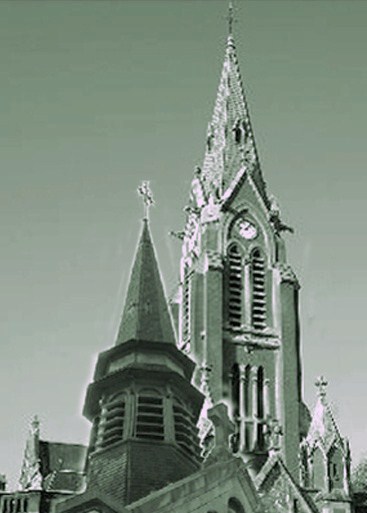  6  Juin 2021 Fête du Corps et du Sang du ChristChant d’entrée :Sois béni, notre Père, par tous tes enfants Sois béni, Jésus Christ dans ce monde qui change Sois béni, Saint Esprit, qui souffles en cet instant Fais de nous, un Corps à ta louange !1/ Que nos cœurs soient dociles à ta Parole, qui éclaire, bouscule et féconde ;Fais de nous un Corps formé à ton école ; Fais de nous ton Corps pour le salut du monde.2/ Que nos yeux reconnaissent ta présence en celui qui est pauvre et petit;Fais de nous un Corps où le faible est puissance ; Fais de nous ton Corps où l’Homme se construit.Lecture du livre de l’ExodeEn ces jours-là, Moïse vint rapporter au peuple toutes les paroles du Seigneur et toutes ses ordonnances. Tout le peuple répondit d’une seule voix : « Toutes ces paroles que le Seigneur a dites, nous les mettrons en pratique. » Moïse écrivit toutes les paroles du Seigneur. Il se leva de bon matin et il bâtit un autel au pied de la montagne, et il dressa douze pierres pour les douze tribus d’Israël. Puis il chargea quelques jeunes garçons parmi les fils d’Israël d’offrir des holocaustes, et d’immoler au Seigneur des taureaux en sacrifice de paix. Moïse prit la moitié du sang et le mit dans des coupes ; puis il aspergea l’autel avec le reste du sang. Il prit le livre de l’Alliance et en fit la lecture au peuple. Celui-ci répondit : « Tout ce que le Seigneur a dit, nous le mettrons en pratique, nous y obéirons. » Moïse prit le sang, en aspergea le peuple, et dit : « Voici le sang de l’Alliance que, sur la base de toutes ces paroles, le Seigneur a conclue avec vous. »
– Parole du Seigneur.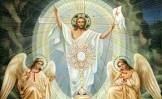 Psaume 115 J’élèverai la coupe du salut ; j’invoquerai le nom du SeigneurComment rendrai-je au Seigneur tout le bien qu’il m’a fait ?
J’élèverai la coupe du salut, j’invoquerai le nom du Seigneur.
Il en coûte au Seigneur de voir mourir les siens !
Ne suis-je pas, Seigneur, ton serviteur, moi, dont tu brisas les chaînes ?
Je t’offrirai le sacrifice d’action de grâce, j’invoquerai le nom du Seigneur.
Je tiendrai mes promesses au Seigneur, oui, devant tout son peuple.Lecture de la lettre aux HébreuxFrères, le Christ est venu, grand prêtre des biens à venir. Par la tente plus grande et plus parfaite, celle qui n’est pas œuvre de mains humaines et n’appartient pas à cette création, il est entré une fois pour toutes dans le sanctuaire, en répandant, non pas le sang de boucs et de jeunes taureaux, mais son propre sang. De cette manière, il a obtenu une libération définitive. S’il est vrai qu’une simple aspersion avec le sang de boucs et de taureaux, et de la cendre de génisse, sanctifie ceux qui sont souillés, leur rendant la pureté de la chair, le sang du Christ fait bien davantage, car le Christ, poussé par l’Esprit éternel, s’est offert lui-même à Dieu comme une victime sans défaut ; son sang purifiera donc notre conscience des actes qui mènent à la mort, pour que nous puissions rendre un culte au Dieu vivant. Voilà pourquoi il est le médiateur d’une alliance nouvelle, d’un testament nouveau : puisque sa mort a permis le rachat des transgressions commises sous le premier Testament, ceux qui sont appelés peuvent recevoir l’héritage éternel jadis promis.
– Parole du Seigneur.Séquence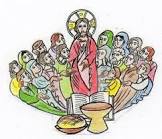 Le voici le pain des anges, il est le pain de l’homme en route,Le vrai pain des enfants de Dieu, qu’on ne peut jeter aux chiens.D’avance, il fut annoncé par Isaac en sacrifice,Par l’agneau pascal immolé, par la manne de nos pères.Ô bon Pasteur, notre vrai pain, Ô Jésus aie pitié de nous,Nourris-nous et protège-nous, fais-nous voir les biens éternelsdans la terre des vivants.Toi qui sais tout et qui peux tout, toi qui sur terre nous nourris,Conduis-nous au banquet du ciel et donne-nous ton héritageen compagnie de tes saints. AmenÉvangile de Jésus Christ selon saint MarcLe premier jour de la fête des pains sans levain, où l’on immolait l’agneau pascal, les disciples de Jésus lui disent : « Où veux-tu que nous allions faire les préparatifs pour que tu manges la Pâque ? » Il envoie deux de ses disciples en leur disant : « Allez à la ville ; un homme portant une cruche d’eau viendra à votre rencontre. Suivez-le, et là où il entrera, dites au propriétaire : “Le Maître te fait dire : Où est la salle où je pourrai manger la Pâque avec mes disciples ?” Il vous indiquera, à l’étage, une grande pièce aménagée et prête pour un repas. Faites-y pour nous les préparatifs. » Les disciples partirent, allèrent à la ville ; ils trouvèrent tout comme Jésus leur avait dit, et ils préparèrent la Pâque. 
Pendant le repas, Jésus, ayant pris du pain et prononcé la bénédiction, le rompit, le leur donna, et dit : « Prenez, ceci est mon corps. » Puis, ayant pris une coupe et ayant rendu grâce, il la leur donna, et ils en burent tous. Et il leur dit : « Ceci est mon sang, le sang de l’Alliance, versé pour la multitude. Amen, je vous le dis : je ne boirai plus du fruit de la vigne, jusqu’au jour où je le boirai, nouveau, dans le royaume de Dieu. » Après avoir chanté les psaumes, ils partirent pour le mont des Oliviers.
– Acclamons la Parole de Dieu.Prière universelleLa voix de tes enfants Seigneur résonne sur la terre. Vers toi comme un encens Seigneur s’élèvent nos prières OffertoireRecevez le Christ doux et humble, Dieu caché en cette hostie.Bienheureux disciples du Seigneur, reposez sur son cœur, apprenez tout de lui.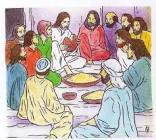 CommunionVous m’avez reconnu à la fraction du pain, Prenez le !Vous m’avez reconnu dans ce pain dans vos mains , Mangez le ! Avec vous je conclus une alliance nouvelle ! Avec vous je conclus une alliance éternelle !EnvoiSois béni, notre Père, par tous tes enfants Sois béni, Jésus Christ dans ce monde qui change Sois béni, Saint Esprit, qui souffles en cet instant Fais de nous, un Corps à ta louange !Que nos vies s’ancrent dans la prière, signes de paix, rayons de ta joie ;Fais de nous un Corps qui soit sel et lumière ; Fais de nous ton Corps... Alléluia !  AGENDA  de la Semaine :Nous prierons pour M. Gabriel PAQUENTIN  dont les funérailles ont été célébrées cette semaine.Dimanche  6 juin 2021 : ( Saint Martin) solennité du Saint Sacrement : 1° Communion de Nina VAN-LANDUYTà 11h00	Messe pour Mme Claudine FERTEIN, M. et Mme Louid DESCAMPS-GADENNE, M. et Mme André BENARD-DELECOURT, M. Gérard STAES, M. Michel GRASSET, Mme Thérèse COSTENOBLE (Soeeur Marie-Joseph),Mme Geneviève WALBROU, M. et Mme Albert DUBRULLE-LAIGNEL, Les défunts de la famille COUTEL-VANDENABEELE.Lundi 7 juin à 9h à St-MartinMardi 8 juin à 18h à ND de Bon Secours Vendredi 11 juin à 18h à St-MartinSamedi  12 juin , 11h00 à Saint Martin, mariage de Baptiste PARENT et Aurélie DEBRAECKELAERDimanche  13 juin 2021 : ( Saint Martin)  nous prierons pour Mme Léone RENARDà 11h 00		Messe pour  Jean-Daniel DECOSTER, M. Michel CHARLES, M. Jean-Claude DEBAISIEUX, M. Nicolas  CYKLINSKY, Mme Thérèse HALLYNCK, Mme Chantal DESWARTE, M. Grégory CYKLINSKY, Mme Anna SYDORSKA, Mme HAERINCK-GAUQUIER et les défunts de la famille, M. Claude ANDRE et les défunts de la famille ;au cours de la messe, Sacrement des malades pour Mme Thérèse ANDRE.COMMUNIQUE :CONCERT LAURENT VOULZY EN JUINIl est reporté au mercredi 17 Novembre à 20h30CAMPS POUR LES 8/12 ans : Sport/Théâtre/Prière en juillet et en août – www.detente-priere.fr (95€ )CAMPS POUR LES 5ème, 4ème, 3ème : Foot (55€)/Vélo (95€)/ Théâtre-comédie musicale (95€) en juillet et en août – www.detente-priere.frORGUE : Les travaux ont démarré, la souscription demeure ouverte pour le financement de cet orgue. Tout chèque libellé à l’ordre de l’AD de Lille (inscrire au dos souscription orgue de nieppe) et remis à la paroisse fera l’objet de l’émission d’un reçu fiscal. Merci à tous ceux qui ont déjà donné, merci à ceux qui vont le faire prochainement.SACREMENT DES MALADESIl sera donné au cours de la messe du dimanche 13 juin à 11h à St-Martin, les personnes désireuses de le recevoir peuvent en faire la demande à la permanence d’accueil.CONSEIL ECONOMIQUEMardi 15 juin à 14hCINE-DEBATLes paroisses de l’armentiérois feront projeter le film FAUSTINE, apôtre de la miséricorde le jeudi 17 juin à 20h au Ciné-Lumières à Armentières, réservez vos places !1ère quête pour les frais liés au culte; 2ème quête pour les charges foncièresAdresse email de l’EAP : eap.nieppe@doyennelysetdeule.fr 		Site de la paroisse : nieppe.armentierois.fr 					tel Paroisse : 03 20 48 68 97   